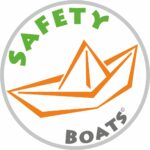 ООО «Сэйфти Боутс» (сокращенное)Общество с ограниченной ответственностью «Сэйфти Боутс» ИНН   9731034971КПП   773101001ОГРН 1197746215765Тел. 8-800-302-03-09Безопасные-Лодки.РФwww.safety-boats.ruinfo@safety-boats.ruПоставлена на учет: 26 марта 2019 г. ИФНС № 31 по г. МосквеОсновной вид деятельности: 30.12  Строительство прогулочных и спортивных судовДополнительные виды деятельности:  - 77.34 – аренда и лизинг водных транспортных средств и оборудования- 77.21 – прокат и аренда товаров для отдыха и спортивных товаров- 47.91.2 – торговля розничная, осуществляемая непосредственно при помощи информационно-коммуникационной сети Интернет- 47.91.1 – торговля розничная по почте- 47.78.1 – торговля розничная фотоаппаратурой, оптическими приборами и средствами измерений, кроме очков- 47.64.4 – торговля розничная лодками в специализированных магазинах- 47.64.3 – торговля розничная туристическим снаряжением в специализированных магазинах- 46.69.1 – торговля оптовая транспортными средствами, кроме автомобилей, мотоциклов и велосипедов- 46.49.43 – торговля оптовая спортивными товарами, включая велосипеды- 46.14.2 – деятельность агентов по оптовой торговле судами, летательными аппаратами и прочими транспортными средствами, не включенные в другие группировки- 45.19.31 – торговля розничная прочими автотранспортными средствами, кроме пассажирских, через коммуникационную сеть Интернет- 45.19.3 – торговля розничная прочими автотранспортными средствами, кроме пассажирских, прочая- 33.17 – ремонт и тех. обслуживание прочих транспортных средств и оборудования- 33.15 – ремонт и тех. обслуживание судов и лодок- 32.30 – производство спортивных товаров- 31.09 – производство прочей мебели- 31.01 – производство мебели для офисов и предприятий торговли- 30.99 – производство прочих транспортных средств и оборудования, не включенных в другие группировки- 30.11 – строительство кораблей, судов и плавучих конструкций- 25.99.2 – производство прочих металлических изделий- 25.62 – обработка металлических изделий механическая- 22.29.9 – предоставление услуг в области производства прочих пластмассовых изделий- 22.29.2 – производство прочих изделий из пластмасс, не включенных в другие группировки, кроме устройств пломбировочных из пластика- 22.23 – производство пластмассовых изделий, используемых в строительствеГенеральный директор: Романов Евгений ВасильевичГлавный бухгалтер: Романов Евгений ВасильевичЮридический адрес: 121351, г. Москва, ул. Коцюбинского, д.4, пом 284Почтовый адрес: 121351, г. Москва, ул. Коцюбинского, д.4, пом 284Расчетный счет40702810710000514426 БанкАО "ТИНЬКОФФ БАНК" Юридический адрес банкаМосква, 123060, 1-й Волоколамский проезд, д. 10, стр. 1 Корр.счет банка30101810145250000974 ИНН банка7710140679 БИК банка044525974 